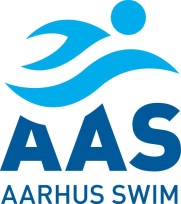 Brev med information:Bemærk tilmeldingsfrist: lørdag d. 20-2-2021Aarhus, den 14. februar 2021Opvarmning og stævnestartForventedetider (ca.):1. stævneafsnit –fredag:Opvarmning:kl. 16.00
Stævnestart: kl. 17.302. stævneafsnit  - lørdag formiddagOpvarmning: kl. 9.30
Stævnestart: kl. 11.002. stævneafsnit  - lørdag formiddagOpvarmning:kl. 15.30
Stævnestart: kl. 17.00Officialmøde Kommer senereKommer senereKommer senereSTEDSvømmehal: 	Aarhus Svømmestadion, F. Vestergaardsgade 5, 8000 Aarhus CSvømmehal: 	Aarhus Svømmestadion, F. Vestergaardsgade 5, 8000 Aarhus CSvømmehal: 	Aarhus Svømmestadion, F. Vestergaardsgade 5, 8000 Aarhus CFORPLEJNINGSvømmerne og officials skal selv have drikke, madpakke og snacks med.Svømmerne og officials skal selv have drikke, madpakke og snacks med.Svømmerne og officials skal selv have drikke, madpakke og snacks med.OFFICIALVi får brug for 5-6 officials fra AAS i hvert stævneafsnit Stævneleder: Morten LindholmOfficials bedes selv medbringe egne hvide Official T-shirts.Officials opfordres til at få foretaget PCR covid19 testDer vil ikke være forplejning. Derfor skal man medbring egen drikkedunk og snacks. Officials bruger mundbind og/eller visir under stævnet.Vi får brug for 5-6 officials fra AAS i hvert stævneafsnit Stævneleder: Morten LindholmOfficials bedes selv medbringe egne hvide Official T-shirts.Officials opfordres til at få foretaget PCR covid19 testDer vil ikke være forplejning. Derfor skal man medbring egen drikkedunk og snacks. Officials bruger mundbind og/eller visir under stævnet.Vi får brug for 5-6 officials fra AAS i hvert stævneafsnit Stævneleder: Morten LindholmOfficials bedes selv medbringe egne hvide Official T-shirts.Officials opfordres til at få foretaget PCR covid19 testDer vil ikke være forplejning. Derfor skal man medbring egen drikkedunk og snacks. Officials bruger mundbind og/eller visir under stævnet.HUSKDet er et krav at svømmerne har fået foretaget PCR test op til stævnet (tirsdag eller onsdag for at nå at få svar).AGF og AAS er naturligvis placeret med afstand imellem sig, og svømmerne har mindst mulig kontakt med officials. Der svømmes på bane 5-8, så bane 9 er ledig, man forlader bassinet ved bane 9 efter OD, BD og starter er trådt væk. Trafik mellem omklædning og tribune, under stævne, foregår ikke via start enden, med mindre der er pause og officials er væk.Det er et krav at svømmerne har fået foretaget PCR test op til stævnet (tirsdag eller onsdag for at nå at få svar).AGF og AAS er naturligvis placeret med afstand imellem sig, og svømmerne har mindst mulig kontakt med officials. Der svømmes på bane 5-8, så bane 9 er ledig, man forlader bassinet ved bane 9 efter OD, BD og starter er trådt væk. Trafik mellem omklædning og tribune, under stævne, foregår ikke via start enden, med mindre der er pause og officials er væk.Det er et krav at svømmerne har fået foretaget PCR test op til stævnet (tirsdag eller onsdag for at nå at få svar).AGF og AAS er naturligvis placeret med afstand imellem sig, og svømmerne har mindst mulig kontakt med officials. Der svømmes på bane 5-8, så bane 9 er ledig, man forlader bassinet ved bane 9 efter OD, BD og starter er trådt væk. Trafik mellem omklædning og tribune, under stævne, foregår ikke via start enden, med mindre der er pause og officials er væk.